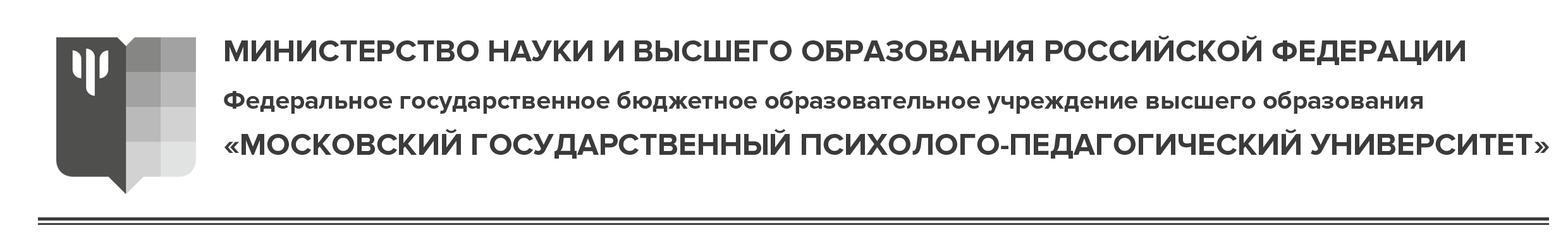 ОСНОВНАЯ ПРОФЕССИОНАЛЬНАЯ ОБРАЗОВАТЕЛЬНАЯ ПРОГРАММА
ВЫСШЕГО ОБРАЗОВАНИЯнаправление подготовки (специальность):Код Наименование направления подготовки (специальности)(программа бакалавриата/специалитета/магистратуры)направленность программы:Наименование программыКвалификация выпускниканаименование в соответствии с лицензиейформа обученияочная/ очно-заочная / заочнаянормативный срок освоения программы4 года/4, 5 года /5 лет/5,5 лет / 2 года / 2,5 годаМосква, 20__Основная профессиональная образовательная программа высшего образования «Наименование программы» по направлению подготовки / специальности Код Наименование Рекомендована:Учёным советом факультета/института/кафедры со статусом факультета Наименование факультета / института / кафедры со статусом факультета, протокол № _ от «__» __. 20__ г. Председатель Ученого совета_____________ /Фамилия И.О./Учебно-методической комиссией факультета/института/кафедры со статусом факультета, протокол № _ от «__» __. 20__ г. Председатель УМК _____________ / Фамилия И.О./Рассмотрена на заседании выпускающей кафедры Наименование кафедры, № _ от «__» __. 20__ г. Заведующий кафедрой __________ / Фамилия И.О./Согласована:Проректор по профессиональному образованию _________ /Дробязько А.А./___.___ 20__ г.________________________________________________________________________________ОПОП ВО принята и зарегистрирована в Репозитории программ высшего образования ФГБОУ ВО МГППУ на правах электронного учебно-методического изданияРег. № ______________________________, ИСПОЛЬЗУЕМЫЕ ТЕРМИНЫ, ОПРЕДЕЛЕНИЯ, СОКРАЩЕНИЯОбучающийся – физическое лицо, осваивающее образовательную программу.Обучающийся с ограниченными возможностями здоровья – физическое лицо, имеющее недостатки в физическом и (или) психологическом развитии, подтвержденные психолого-медико-педагогической комиссией и препятствующие получению образования без создания специальных условий.Инвалид – лицо, которое имеет нарушение здоровья со стойким расстройством функций организма, обусловленное заболеваниями, последствиями травм или дефектами, приводящее к ограничению жизнедеятельности и вызывающее необходимость его социальной защиты.Ограничение жизнедеятельности – полная или частичная утрата лицом способности или возможности осуществлять самообслуживание, самостоятельно передвигаться, ориентироваться, общаться, контролировать свое поведение, обучаться и заниматься трудовой деятельностью.Федеральный государственный образовательный стандарт (ФГОС) – основа объективной оценки соответствия установленным требованиям образовательной деятельности и подготовки обучающихся, освоивших образовательные программы соответствующего уровня и соответствующей направленности, независимо от формы получения образования и формы обучения. ФГОС включают в себя требования к структуре основных образовательных программ (в том числе соотношению обязательной части основной образовательной программы и части, формируемой участниками образовательных отношений), их объему, условиям реализации основных образовательных программ, в том числе кадровым, финансовым, материально-техническим и иным условиям; результатам освоения основных образовательных программ. ФГОС устанавливает сроки получения профессионального образования с учетом различных форм обучения, образовательных технологий и особенностей отдельных категорий обучающихся.Образовательная программа – комплекс основных характеристик образования (объём, содержание, планируемые результаты), организационно-педагогических условий, форм аттестации; который представлен в виде: пояснительной записки, учебного плана, календарного учебного графика, рабочих программ учебных дисциплин (модулей), программ практик, иных компонентов, а также оценочных и методических материалов. Иные компоненты ОПОП ВО включаются в её состав по решению Учёного совета Университета.Адаптированная образовательная программа (АОПОП) – образовательная программа, адаптированная (в части содержания и условий организации обучения и воспитания) при необходимости для обучения инвалидов и лиц с ограниченными возможностями здоровья.Направленность (профиль) образования – ориентация образовательной программы на конкретные области знания и (или) виды деятельности, определяющая ее предметно-тематическое содержание, преобладающие виды учебной деятельности обучающегося и требования к результатам освоения образовательной программы.Учебный план – документ, который определяет перечень, трудоемкость, последовательность и распределение по периодам обучения учебных дисциплин (модулей), практики, иных видов учебной деятельности и формы промежуточной аттестации обучающихся.Индивидуальный учебный план – учебный план, обеспечивающий освоение образовательной программы на основе индивидуализации ее содержания с учётом особенностей и образовательных потребностей конкретного обучающегося, в том числе обучающихся-лиц с ОВЗ (лиц с ОВЗ и инвалидов).Зачётная единица (ЗЕ) – унифицированная единица измерения трудоемкости учебной нагрузки обучающегося, включающая в себя все виды его учебной деятельности, предусмотренные учебным планом (в том числе аудиторную и самостоятельную работу), практику. 1 зачётная единица соответствует 36 академическим часам общей трудоёмкости (27 астрономическим часам).з.е. – зачётные единицыНИР – научно-исследовательская работаНПР – научно-педагогические работникиОВЗ – ограниченные возможности здоровьяОК – общекультурные компетенцииОПК – общепрофессиональные компетенцииОПОП ВО – основная профессиональная образовательная программа высшего образованияПК – профессиональны компетенцииПС – профессиональный стандартПСК - профессионально-специализированные компетенцииУУД – универсальные учебные действияФГОС ВО – федеральный государственный образовательный стандарт высшего образования{Дополнить, если необходимо; удалить те сокращения, которые не используются в вашей ОПОП ВО} ОБЩИЕ ПОЛОЖЕНИЯОсновная профессиональная образовательная программа высшего образования «Наименование программы» по направлению подготовки/специальности Код Наименование (далее по тексту – ОПОП ВО или ОПОП ВО «Наименование программы», или образовательная программа), реализуемая в федеральном государственном бюджетном образовательном учреждении высшего образования «Московский государственный психолого-педагогический университет» (далее по тексту – Университет или ФГБОУ ВО МГППУ), представляет собой систему документов, разработанную на основании требований Федерального государственного образовательного стандарта высшего образования по направлению подготовки /специальности Код Наименование, утвержденного приказом Министерства образования и науки Российской Федерации № ____ от __ ________ 201_ года (рег. № ______ от __ ________ 201_ года) (далее по тексту – ФГОС ВО или ФГОС ВО Код Наименование), с учётом примерной основной образовательной программы, включенной в реестр примерных основных образовательных программ (далее – ПООП), {Если в реестре нет утверждённой ПООП – выделенное жёлтым про ПООП удалить} с учётом требований профессионального стандарта «Наименование», утвержденного приказом Министерства труда и социальной защиты Российской Федерации от __ _________ 201_ года № ____ (рег. № ______ от __ _________ 201_ года) (далее по тексту – профессиональный стандарт), {если нет ПС – выделенное жёлтым про ПС удалить} с учётом требований, предъявляемыми к выпускникам на рынке труда. Образовательная программа содержит: цели, характеристику, объём, содержание образования, планируемые результаты обучения, условия и технологии реализации образовательного процесса, оценку качества подготовки выпускника по направлению подготовки /специальности Код Наименование с учётом направленности.Образовательная программа включает в себя: пояснительную записку, учебный план, календарный учебный график; рабочие программы дисциплин /модулей; программы практик (в том числе учебных, производственных (включая научно-исследовательскую работу, преддипломную практику); оценочные материалы (ФОСы и другие); программу государственной итоговой аттестации, иные учебно-методические материалы, обеспечивающие качество подготовки обучающихся и реализацию соответствующих образовательных технологий, а также условия образовательной деятельности по реализации ОПОП ВО.ОПОП ВО «Наименование программы» обеспечивает формирование у обучающихся компетенций, установленных ФГОС ВО по направлению подготовки /специальности Код Наименование, а также профессиональных компетенций, сформулированных в соответствии с профессиональным (-и) стандартом (-ами), указанным(-ыми) в § 1.1 Образовательной программы, {если нет ПС – выделенное жёлтым про ПС удалить} с учётом требований, предъявляемых к выпускникам на рынке труда, рекомендаций ведущих работодателей, объединений работодателей отрасли.Нормативные правовые и методические документы для разработки ОПОП ВООбразовательная программа разработана в соответствии с нормативными правовыми и методическими документами:Федеральный закон от 29 декабря 2012 года№ 273-ФЗ «Об образовании в Российской Федерации»;Федеральный закон от 24 июня 1999 года №120-ФЗ «Об основах системы профилактики безнадзорности и правонарушений несовершеннолетних»;Федеральный закон от 24 ноября 1995 года № 181-ФЗ «О социальной защите инвалидов в Российской Федерации» (с изменениями, вступившими в силу с 21 июля 2014 года);Приказ Министерства образования и науки Российской Федерации от 05 апреля 2017 года № 301 «Об утверждении порядка организации и осуществления образовательной деятельности по образовательным программам высшего образования – программам бакалавриата, программам специалитета, программам магистратуры»;Приказ Министерства образования и науки Российской Федерации от 23 августа 2017 года № 816 «Об утверждении порядка применения организациями, осуществляющими образовательную деятельность, электронного обучения, дистанционных образовательных технологий при реализации образовательных программ»;Приказ Министерства образования и науки Российской Федерации от 27 ноября 2015 года №1383 «Об утверждении положения о практике обучающихся, осваивающих основные профессиональные образовательные программы высшего образования»;Приказ Министерства образования и науки Российской Федерации от 29 июня 2015 года № 636 «Об утверждении Порядка проведения государственной итоговой аттестации по образовательным программам высшего образования – программам бакалавриата, программам специалитета и программам магистратуры»;Приказ Министерства образования и науки Российской Федерации от__ ________ 201_ года № ____ «Об утверждении федерального государственного образовательного стандарта высшего образования по направлению подготовки Код Наименование направления подготовки (специальности) (уровень бакалавриата / специалитета /магистратуры), (Зарегистрирован в Минюсте России __ ________ 201_ года № ХХХХХ);Приказ Министерства труда и социальной защиты Российской Федерации от __ _________ 201_ года № ____ «Об утверждении профессионального стандарта «Наименование» (Зарегистрирован в Минюсте России __ ________ 201_ года № ХХХХХ);Приказ Министерства образования и науки Российской Федерации от 27 декабря 2013 года № 1125 «Об утверждении особенностей организации и осуществления образовательной, тренировочной и методической деятельности в области физической культуры и спорта»;Методические рекомендации по проведению независимой оценки качества образовательной деятельности организаций, осуществляющих образовательную деятельность (письмо Министерства образования и науки Российской Федерации от 3 апреля 2015 года № АП-512/02 «О направлении методических рекомендаций по НОКО»);Методические рекомендации по разработке основных профессиональных образовательных программ и дополнительных профессиональных программ с учётом соответствующих профессиональных стандартов (утверждены Министром образования и науки Российской Федерации 22 января 2015 года № ДЛ-1/05вн;Письмо Департамента государственной политики в образовании Министерства образования и науки Российской Федерации от 13 мая 2010 года № 03-956 «О разработке вузами основных образовательных программ»;Письмо Департамента профессионального образования Министерства образования и науки Российской Федерации от 31 марта 2011года № 12-532 «О профилях и специализациях ОПОП высшего профессионального образования»;Методические рекомендации к организации образовательного процесса для обучения инвалидов и лиц с ограниченными возможностями здоровья в профессиональных образовательных организациях, в том числе оснащенности образовательного процесса (утверждены заместителем Министра образования и науки Российской Федерации 08 апреля 2014 года № АК-44/05вн);Письмо Министерства образования и науки Российской Федерации от 28 августа 2015 года № АК-2563/05 «О методических рекомендациях» (Методические рекомендации по организации образовательной деятельности с использованием сетевых форм реализации образовательных программ);прочие документы Министерства науки и высшего образования Российской Федерации;Локальные нормативные акты Университета, регламентирующие образовательную деятельность обучающихся по основным профессиональным образовательным программам высшего образования.Общая характеристика ОПОП ВОЦель ОПОП ВООбразовательная программа имеет своей целью обеспечение:качественной профессиональной подготовки специалистов, обладающих компетенциями в соответствии с требованиями ФГОС ВО Код Наименование направления подготовки (специальности), профессионального(-ых) стандарта(-ов),{если нет ПС – выделенное жёлтым удалить) требованиями, предъявляемыми к выпускникам на рынке труда, компетенциями рекомендованными ведущими работодателями, объединениями работодателей отрасли;развития у обучающихся качеств и компетенций, позволяющих быть профессионально и личностно успешными.Квалификация, присваиваемая выпускникам ОПОП ВО– наименование в соответствии с лицензией.Форма обучения– очная / очно-заочная / заочная.Срок получения образования– 4 года / 4, 5 года / 5 лет / 5,5 лет / 2 года / 2,5 года {оставить одно}.Срок освоения образовательной программы не зависит от применяемых образовательных технологий.Срок обучения при обучении по индивидуальному учебному плану инвалидов и лиц с ОВЗ может быть увеличен по их заявлению не более чем на 1 год / полгода по сравнению со сроком получения образования, указанным выше. В срок обучения по ОПОП ВО, включаются каникулы, предоставляемые после прохождения государственной итоговой аттестации.Предоставление каникул в пределах срока освоения основной профессиональной образовательной программы высшего образования обучающимся, прошедшим государственную итоговую аттестацию, регламентируется соответствующим локальным нормативным актом ФГБОУ ВО МГППУ.Объём ОПОП ВОХХХ зачетных единиц вне зависимости от формы обучения, применяемых образовательных технологий, реализации ОПОП ВО с использованием сетевой формы, реализации ОПОП ВО по индивидуальному учебному плану.Объём образовательной программы, реализуемый за один учебный год, составляет ХХ зачётных единиц, вне зависимости от формы обучения, применяемых образовательных технологий, реализации ОПОП ВО с использованием сетевой формы, реализации ОПОП ВО по индивидуальному учебному плану (за исключением ускоренного обучения), а при ускоренном обучении – не более ХХ зачётных единиц.Язык реализации ОПОП ВООбразовательная программа реализуется на государственном языке Российской Федерации.Особенности ОПОП ВОПри реализации образовательной программы применяется электронное обучение, дистанционные образовательные технологии.{Кроме этого указываются другие особенности реализации ОПОП ВО: модульная ОПОП, язык реализации отдельных дисциплин (модулей), если они реализуется не на русском языке, содержательные (конкурентные преимущества выпускника, особенности практической подготовки и т.д.), организационные и технологические (режим занятий, формирование групп, возможность применения и особенности использования электронного обучения, дистанционных технологий, сетевой формы), прочие особенности}{Для модульной программы можно указать приведённое ниже или другое описание особенностей:}Образовательная программа является модульной (состоит из ХХ модулей). Каждый модуль ОПОП ВО направлен на достижение конкретных образовательных результатов – формирование компетенций, позволяющих успешно выполнять определённые трудовые функции и профессиональные действия. По структуре Модуль включает в себя, как правило, разделы теоретических дисциплин, рассредоточенную практику (чередование в календарном учебном графике периодов учебного времени для проведения практики с периодами учебного времени для проведения теоретических занятий или их параллельное проведение), исследовательскую работу, курсовое проектирование, критический самоанализ и самооценку (рефлексия) деятельности и результатов по Модулю. Содержание Модулей, учебно-методическое и информационное обеспечение Модулей представлены в Программах и ФОС Модулей по ОПОП ВО.{Для адаптированной программы можно указать приведённое ниже или другое описание особенностей:}Образовательная программа является адаптированной для обучающихся из числа инвалидов и лиц с ограниченными возможностями здоровья.Инвалидам и лицам с ОВЗ (по их заявлению) предоставляется возможность обучения по программе, учитывающей особенности их психофизического развития, индивидуальных возможностей и при необходимости, обеспечивающей коррекцию нарушений развития и социальную адаптацию указанных лиц.Для получения профессионального образования инвалидами и обучающимися с ограниченными возможностями здоровья в ФГБОУ ВО МГППУ при необходимости создаются специальные условия обучения, воспитания и развития таких обучающихся, включающие в себя использование специальных программ и методов обучения и воспитания, специальных учебников, учебных пособий и дидактических материалов, специальных технических средств обучения коллективного и индивидуального пользования, предоставление услуг ассистента (помощника), оказывающего обучающимся необходимую техническую помощь, проведение групповых и индивидуальных коррекционных занятий, обеспечение доступа в здания Университета, и другие условия, без которых невозможно или затруднено освоение данной Образовательной программы обучающимися с инвалидностью и ограниченными возможностями здоровья.Образование инвалидов и обучающихся с ограниченными возможностями здоровья организовано совместно с другими обучающимися.Электронное обучение, дистанционные образовательные технологии, применяемые при обучении инвалидов и лиц с ограниченными возможностями здоровья, предусматривают возможность приема-передачи информации в доступных для них формах.При получении образования обучающимся с инвалидностью и с ограниченными возможностями здоровья предоставляются бесплатно специальные учебники и учебные пособия, иная учебная литература. На территории Университета предоставляются специальные технические средства (по группе нозологии). Обучение инвалидов и лиц с ограниченными возможностями здоровья обеспечивают педагогические работники, владеющие специальными педагогическими подходами и методами обучения и воспитания обучающихся с инвалидностью и ограниченными возможностями здоровья.Требования к уровню подготовки поступающих на обучение по ОПОП ВОПоступающий на обучение по ОПОП ВО в части требований к уровню подготовки, необходимому для освоения образовательной программы, должен иметь документ установленного образца: аттестат о среднем (полном) общем образовании, диплом о среднем профессиональном образовании или диплом о высшем образовании.ХАРАКТЕРИСТИКА ПРОФЕССИОНАЛЬНОЙ ДЕЯТЕЛЬНОСТИОбласть профессиональной деятельности выпускниковОбласть профессиональной деятельности выпускников, освоивших ОПОП ВО, включает:{указать}Объекты профессиональной деятельности выпускниковОбъекты профессиональной деятельности выпускников, освоивших ОПОП ВО, являются:{указать}Виды профессиональной деятельностиВиды профессиональной деятельности, к которой готовятся выпускники, освоившие ОПОП ВО:{указать}Профессиональные задачи выпускникаВыпускник, освоивший образовательную программу, в соответствии с видом(-ами) профессиональной деятельности, на который(-ые) ориентирована ОПОП ВО, готов решать следующие профессиональные задачи:Профессиональные задачи по ФГОС ВО…………………………. (основной вид деятельности):- ………;…………………………. (дополнительный вид деятельности):- ………;………………………….. (дополнительный вид деятельности):- ………Профессиональные задачи в соответствие с трудовыми функциями выпускника{Задачи профессиональной деятельности выпускника формулируются для каждого вида профессиональной деятельности в соответствии с выбранным для реализации профессиональным(-и) стандартом(-ами) или, при отсутствии профессионального(-ых) стандарта(-ов), на основе анализа требований к профессиональным компетенциям, предъявляемых к выпускникам на рынке труда, обобщения отечественного и зарубежного опыта, проведения консультаций с ведущими работодателями, объединениями работодателей отрасли, в которой востребованы выпускники и иных источников}Должности, которые может занимать выпускник ОПОП ВО{Указываются должности, которые может занимать выпускник данного направления подготовки (специальности) в соответствии с требованиями выбранного для реализации профессионального стандарта для определенного квалификационного уровня}ПЛАНИРУЕМЫЕ РЕЗУЛЬТАТЫ ОСВОЕНИЯ ОБРАЗОВАТЕЛЬНОЙ ПРОГРАММЫВ результате освоения образовательной программы у выпускника должны быть сформированы общекультурные, общепрофессиональные и профессиональные компетенции. Общекультурные компетенции выпускникаВыпускник, освоивший образовательную программу, должен обладать следующими общекультурными компетенциями (ОК):способностью ориентироваться в системе общечеловеческих ценностей и учитывать ценностно-смысловые ориентации различных социальных, национальных, религиозных, профессиональных общностей и групп в российском социуме (ОК-1);…..Общепрофессиональные компетенции выпускникаВыпускник, освоивший образовательную программу, должен обладать следующими общепрофессиональными компетенциями (ОПК):способностью использовать понятийный аппарат философии, теоретической и прикладной лингвистики, переводоведения, лингводидактики и теории межкультурной коммуникации для решения профессиональных задач (ОПК-1);….Профессиональные компетенции выпускникаПрофессиональные компетенции по виду профессиональной деятельностиВыпускник, освоивший образовательную программу, должен обладать профессиональными компетенциями (ПК), соответствующими виду(-ам) профессиональной деятельности, на который(-ые) ориентирована ОПОП ВО:{указать ПК отнесенные к тем видам профессиональной деятельности, на которые ориентирована программа}Дополнительные компетенции в соответствие с предметной областьюг) дополнительными профессиональными (ДПК):{указать}Дополнительные компетенции в соответствие с трудовыми функциями{Результаты освоения ОПОП ВО определяются ФГОС ВО по направлению подготовки (специальности) в части приобретаемых выпускником компетенций, определяющих его способность применять знания, умения и личные качества в соответствии с задачами профессиональной деятельности и дополняются дополнительными профессиональными компетенциями в соответствии с предметной областью и описанием трудовых функций, входящих в выбранный для реализации профессиональный стандарт (или формулируются на основе. При отсутствии профессионального(-ых) стандарта(-ов), формулируются на основе анализа требований к профессиональным компетенциям, предъявляемых к выпускникам на рынке труда, обобщения отечественного и зарубежного опыта, проведения консультаций с ведущими работодателями, объединениями работодателей отрасли, в которой востребованы выпускники и иных источников}{Для 55.05.01 Режиссура кино и телевидения»:}Профессионально-специализированные компетенцииВыпускник, освоивший образовательную программу, должен обладать следующими профессионально-специализированными компетенциями, соответствующими специализации программы (ПКС):способностью и готовностью к созданию по собственному замыслу мультимедийного произведения различной тематической или жанровой направленности в широком диапазоне современных информационно-коммуникационных технологий, «Интернет»-ресурсов и веб-контента (ПСК-5.1);…. {Остальным удалить подпункт, если нет таких требований во ФГОС ВО}СТРУКТУРА И СОДЕРЖАНИЕ ОПОП ВОСтруктура и объём ОПОП ВОСтруктура ОПОП ВО включает обязательную часть (базовую) и часть, формируемую участниками образовательных отношений (вариативную).Структура и объём ОПОП ВО соответствует требованиям ФГОС ВО по направлению подготовки /специальности Код Наименование и представлены в таблице:Блок 1 «Дисциплины (модули)Дисциплины / Модули, относящиеся к базовой части образовательной программы и дисциплины / модули, определяющие направленность программы и относящиеся к вариативной части образовательной программы, представлены в учебном плане ОПОП ВО.Обучающимся обеспечивается возможность освоения дисциплин / разделов модулей по выбору и факультативных дисциплин. Дисциплины / Разделы модулей по выбору составляют ХХ % вариативной части Блока 1 «Дисциплины (модули)».Количество часов, отведенных на занятия лекционного типа, в целом по Блоку 1 «Дисциплины (модули)» составляет ХХ % от общего количества часов аудиторных занятий, отведенных на реализацию этого Блока.Факультативные дисциплины не входят в объём образовательной программы.Блок 2 «Практика»В Блок 2 «Практика» входят учебная и производственная практики (далее вместе –практики).Учебная практикаТипы:практика по получению первичных профессиональных умений и навыков.Способы проведения:стационарная;выездная.Производственная практикаТипы:практика по получению профессиональных умений и опыта профессиональной деятельности;НИР.Способы проведения:стационарная;выездная.Блок 3 «Государственная итоговая аттестация»В Блок 3 «Государственная итоговая аттестация» входит(-ят):подготовка к сдаче и сдача государственного экзамена;{если не включили в состав ГИА гос.экзамен – выделенное жёлтым удалить}выполнение и защита выпускной квалификационной работы.Календарный учебный график ОПОП ВОКалендарный учебный график ОПОП ВО представлен в учебном плане образовательной программы и на сайте Университета в разделе «Образование».Учебный планУчебный план ОПОП ВО составлен в соответствии с требованиями ФГОС ВО по направлению подготовки /специальности Код Наименование, общими требованиями к разработке и условиям реализации основных профессиональных образовательных программ высшего образования, установленным нормативными правовыми и методическими документами, указанными в § 1.1 ОПОП ВО.Учебный план является неотъемлемой частью образовательной программы, прилагается к настоящей пояснительной записке.Учебный план размещён в Репозитории программ высшего образования ФГБОУ ВО МГППУ (на правах электронного учебно-методического издания) и на сайте Университета в разделе «Образование».Содержание ОПОП ВООсновное содержание образовательной программы представлено в рабочих программах дисциплин / модулей, программах практик.Рабочие программы и фонды оценочных средств дисциплин / модулейРабочие программы и фонды оценочных средств дисциплин / модулей ОПОП ВО разработаны в соответствии с Положением о рабочей программе и фонде оценочных средств дисциплины, модуля, программе и фонде оценочных средств практики, программе государственной итоговой аттестации образовательной программы высшего образования (уровней: бакалавриата, специалитета, магистратуры, аспирантуры) федерального государственного бюджетного образовательного учреждения высшего образования «Московский государственный психолого-педагогический университет».Рабочие программы и фонды оценочных средств дисциплин / модулей являются неотъемлемой частью образовательной программы, прилагаются к настоящей пояснительной записке. Рабочие программы и фонды оценочных средств дисциплин / модулей размещены в Репозитории программ высшего образования ФГБОУ ВО МГППУ на правах электронного учебно-методического издания и на сайте Университета в разделе «Образование».Программы и фонды оценочных средств практик. Особенности организации и проведения практикПрограммы и фонды оценочных средств практики разработаны в соответствии с Положением о рабочей программе и фонде оценочных средств дисциплины, модуля, программе и фонде оценочных средств практики, программе государственной итоговой аттестации образовательной программы высшего образования (уровней: бакалавриата, специалитета, магистратуры, аспирантуры) федерального государственного бюджетного образовательного учреждения высшего образования «Московский государственный психолого-педагогический университет».Программы и фонды оценочных средств практики являются неотъемлемой частью образовательной программы, прилагаются к настоящей пояснительной записке.Программы и фонды оценочных средств практики размещены в Репозитории программ высшего образования ФГБОУ ВО МГППУ на правах электронного учебно-методического издания и на сайте Университета в разделе «Образование».{Опишите особенности организации и проведения практик} Программа государственной итоговой аттестацииГосударственная итоговая аттестация выпускников Университета регламентируется Положением о государственной итоговой аттестации выпускников ФГБОУ ВО МГППУ.Программы государственной итоговой аттестации разработана в соответствии с Положением о рабочей программе и фонде оценочных средств дисциплины, модуля, программе и фонде оценочных средств практики, программе государственной итоговой аттестации образовательной программы высшего образования (уровней: бакалавриата, специалитета, магистратуры, аспирантуры) федерального государственного бюджетного образовательного учреждения высшего образования «Московский государственный психолого-педагогический университет». Программа государственной итоговой аттестации является неотъемлемой частью образовательной программы, прилагается к настоящей пояснительной записке.Программа государственной итоговой аттестации размещена в Репозитории программ высшего образования ФГБОУ ВО МГППУ на правах электронного учебно-методического издания и на сайте Университета в разделе «Образование».УСЛОВИЯ РЕАЛИЗАЦИИ ОПОП ВОУсловия реализации образовательной программы соответствуют общесистемным требованиям, требованиям к материально-техническому и учебно-методическому обеспечению, требованиям к кадровым и финансовым условиям реализации ОПОП ВО, а также требованиям к применяемым механизмам оценки качества образовательной деятельности и подготовки обучающихся по образовательной программе, установленным ФГОС ВО по направлению подготовки /специальности Код Наименование.ФГБОУ ВО МГППУ располагает материально-технической базой, соответствующей действующим противопожарным правилам и нормам и обеспечивающей проведение всех видов дисциплинарной и междисциплинарной подготовки, практической работы и НИР обучающихся, предусмотренных учебным планом.Каждый обучающийся в течение всего периода обучения обеспечен индивидуальным неограниченным доступом к электронно-библиотечным системам (электронным библиотекам) и к электронной информационно-образовательной среде Университета, которые обеспечивают возможность доступа обучающихся из любой точки, в которой имеется доступ к информационно-телекоммуникационной сети «Интернет» (далее – сеть «Интернет»), как на территории Университета, так и вне её.Электронная информационно-образовательная среда Университета обеспечивает:доступ к учебным планам, рабочим программам дисциплин / модулей, программам практик, к изданиям электронных библиотечных систем и электронным образовательным ресурсам, указанным в рабочих программах дисциплин / модулей, программах практик;фиксацию хода образовательного процесса, результатов промежуточной и результатов освоения образовательной программы;проведение всех видов занятий, процедур оценки результатов обучения, реализация которых предусмотрена с применением электронного обучения, дистанционных образовательных технологий;формирование электронного портфолио обучающегося, в том числе сохранение работ обучающегося, рецензий и оценок на эти работы со стороны любых участников образовательного процесса;взаимодействие между участниками образовательного процесса, в том числе синхронное и (или) асинхронное взаимодействия посредством сети «Интернет».Функционирование электронной информационно-образовательной среды соответствует законодательству Российской Федерации,.{Для сетевой программы указывается:}Реализация сетевой образовательной программы обеспечивается совокупностью ресурсов материально-технического и учебно-методического обеспечения, предоставляемого ФГБОУ ВО МГППУ и организацией-сетевым партнёром.Квалификация руководящих и научно-педагогических работников ФГБОУ ВО МГППУ соответствует квалификационным требованиям, указанным в квалификационных справочниках и (или) профессиональных стандартах.Доля штатных научно-педагогических работников (в приведенных к целочисленным значениям ставок) Университета составляет не менее 60 % от общего количества научно-педагогических работников ФГБОУ ВО.Среднегодовое число публикаций научно-педагогических работников ФГБОУ ВО МГППУ за период реализации образовательной программы в расчете на 100 научно-педагогических работников (в приведенных к целочисленным значениям ставок) составляет не менее 2 в журналах, индексируемых в базах данных Web of Science или Scopus, или не менее 20 в журналах, индексируемых в Российском индексе научного цитирования.Материально-техническое обеспечение ОПОП ВОДля реализации образовательной программы используются специальные помещения:учебные аудитории для проведения занятий лекционного типа, занятий семинарского типа, курсового проектирования (выполнения курсовых работ), групповых и индивидуальных консультаций, текущего контроля и промежуточной аттестации, {Для 55.05.01 Режиссура кино и телевидения»:}площадки для репетиций и выполнения съемочных упражнений,помещения для самостоятельной работы,помещения для хранения и профилактического обслуживания учебного оборудования. Специальные помещения укомплектованы специализированной мебелью и техническими средствами обучения, служащими для представления учебной информации большой аудитории.{Для 55.05.01 Режиссура кино и телевидения»:}Специальные помещения должны быть укомплектованы специализированной мебелью и техническими средствами обучения: одеждой сцены, затемнением окон, стационарными осветительными приборами на потолочных и настенных креплениях, аппаратурой для просмотра видеоматериалов. Для выполнения творческо-производственных (экранных) работ обучающиеся обеспечены съёмочной, осветительной, звукозаписывающей, видеомонтажной техникой, транспортом, материалами и другими ресурсами, производственным и техническим персоналом. {Остальным удалить эти 2-а абзаца, если нет таких требований во ФГОС ВО)}Для проведения занятий лекционного типа используется демонстрационное оборудование и учебно-наглядные пособия, обеспечивающие тематические иллюстрации, соответствующие рабочим программам дисциплин / модулей.Помещения для самостоятельной работы обучающихся оснащены компьютерной техникой с возможностью подключения к сети «Интернет» и обеспечены доступом в электронную информационно-образовательную среду ФГБОУ ВО МГППУ. В случае применения электронного обучения, дистанционных образовательных технологий, специально оборудованные помещения могут быть заменены их виртуальными аналогами, позволяющими обучающимся осваивать умения и навыки, предусмотренные профессиональной деятельностью.Университет обладает необходимым программным лицензионным, свободно распространяемым и собственным программным обеспечением. Университет имеет следующее лицензионное базовое программное обеспечение: серверные операционные системы Windows 2003, Windows 2008, Windows 2012, Windows 2016 и свободно распространяемый Linux CentOS, Debian; клиентские операционные системы Windows ХР, Windows 7, Windows 10; лицензионный пакет Microsoft Office и свободно распространяемый Libre Office; антивирусные программы Kaspersky Endpoint Security.Перечень материально-технического и программного обеспечения, необходимого для реализации образовательного процесса по ОПОП ВО определён в рабочих программах дисциплин / модулей (при необходимости обновляется).Информация о материально-техническом обеспечении ОПОП ВО прилагается к настоящей пояснительной записке. {к ОПОП ВО прилагается таблица «Сведения о материально-техническом обеспечении ОПОП ВО»}Учебно-методическое обеспечение ОПОП ВОБиблиотечный фонд Университета укомплектован печатными и (или) электронными изданиями. При наличии только печатных изданий они комплектуются из расчёта не менее 0,25 экземпляра каждого из изданий, указанных в рабочих программах дисциплин / модулей, программах практик, на одного обучающегося из числа лиц, одновременно осваивающих соответствующую дисциплину / соответствующий модуль, проходящих соответствующую практику.Обучающимся обеспечен доступ к современным профессиональным базам данных и информационным справочным системам, состав которых определён в рабочих программах дисциплин / модулей (при необходимости – обновляется).Обучающиеся из числа инвалидов и лиц с ОВЗ обеспечены печатными и (или) электронными образовательными ресурсами в формах, адаптированных к ограничениям их здоровья.Информация об учебно-методическом обеспечении ОПОП ВО прилагается к настоящей пояснительной записке. {к ОПОП ВО прилагается таблица «Сведения об учебно-методическом обеспечении ОПОП ВО»}Кадровые условия реализации ОПОП ВОРеализация образовательной программы обеспечивается руководящими и научно-педагогическими работниками ФГБОУ ВО МГППУ, а также лицами, привлекаемыми к реализации образовательной программы на условиях гражданско-правового договора.ХХ % научно-педагогических работников (в приведенных к целочисленным значениям ставок) от общего числа НПР, реализующих образовательную программу, имеют образование, соответствующее профилю преподаваемой дисциплины / модуля.ХХ % научно-педагогических работников (в приведенных к целочисленным значениям ставок) от общего числа НПР, реализующих образовательную программу, имеют учёную степень (в том числе учёную степень, полученную в иностранном государстве и признаваемую в Российской Федерации) и (или) учёное звание (в том числе учёное звание, полученное в иностранном государстве и признаваемое в Российской Федерации).(Для 55.05.01 Режиссура кино и телевидения»: К преподавателям с учёными степенями и (или) учёными званиями приравниваются лица без учёных степеней и званий, имеющие государственные почётные звания, лауреаты международных и всероссийских конкурсов, лауреаты государственных премий в соответствующей профессиональной сфере, члены творческих союзов Российской Федерации. Остальным удалить этот абзац, если нет такого требования во ФГОС ВО)ХХ % работников / научно-педагогических работников (в приведенных к целочисленным значениям ставок) от общего числа работников, реализующих программу – из числа руководителей и работников организаций, деятельность которых связана с направленностью реализуемой образовательной программы, имеющих стаж работы в данной профессиональной области не менее 3 лет. Общее руководство научным содержанием программы магистратуры осуществляет – Фамилия И.О., учёная степень, должность по кафедре. {указывается для программы магистратуры. Для ОПОП ВО бакалавриата и специалитета – удалить этот абзац}Информация по кадровому обеспечению ОПОП ВО прилагается к настоящей пояснительной записке. {К пояснительной записке ОПОП ВО прилагается таблица «Сведения о педагогических (научно-педагогических) работниках, участвующих в реализации основной образовательной программы, и лицах, привлекаемых к реализации основной образовательной программы на иных условиях»)}Финансовые условия реализации ОПОП ВОФинансовое обеспечение реализации образовательной программы осуществляется в объёме не ниже установленных Министерством науки и высшего образования Российской Федерации базовых нормативных затрат на оказание государственных услуг в сфере образования для данного уровня образования и направления подготовки с учётом корректирующих коэффициентов, учитывающих специфику образовательных программ.Механизмы оценки качества образовательной деятельности и подготовки обучающихся по ОПОП ВОКачество образовательной деятельности и подготовки обучающихся по образовательной программе определяется в рамках системы внутренней оценки, а также системы внешней оценки, в которой Университет принимает участие на добровольной основе.Внутренняя оценка проводится в рамках входного, текущего, рубежного и итогового контроля в период промежуточной аттестации обучающихся. Для объективной оценки качества подготовки обучающихся по ОПОП ВО используются фонды оценочных средств (открытая часть и закрытая часть), разработанные, прорецензированные и апробированные с привлечением представителей профильных организаций.В целях совершенствования образовательной программы ФГБОУ ВО МГППУ при проведении регулярной внутренней оценки качества образовательной деятельности и подготовки обучающихся по ОПОП ВО привлекает работодателей и (или) их объединения, иных юридических и (или) физических лиц, включая педагогических работников Университета.Текущий контроль, рубежный контроль, промежуточная аттестация, государственная итоговая аттестация обучающихся проводятся в соответствии с локальными нормативными актами Университета.В рамках внутренней системы оценки качества образовательной деятельности по образовательной программе обучающимся предоставляется возможность оценивания условий, содержания, организации и качества образовательного процесса в целом и отдельных дисциплин / модулей и практик. Оценивание проводится в форме анкетирования обучающихся два раза в учебном году (один раз в семестр перед зачётно-экзаменационной сессией).ХАРАКТЕРИСТИКА СРЕДЫ МГППУОдной из стратегических целей ФГБОУ ВО МГППУ является: удовлетворение потребностей личности в интеллектуальном, культурном и нравственном развитии; формирование у обучающихся гражданской позиции, способности к труду и жизни в условиях современной цивилизации и демократии; сохранение и приумножение духовно-нравственных, культурных и научных ценностей общества.В университете создана социокультурная среда и благоприятные условия для развития личности и регулирования социально-культурных процессов, способствующих укреплению нравственных, гражданственных, общекультурных качеств обучающихся. Университет располагает спортивными залами, открытыми спортивными площадками, актовыми залами, библиотекой, студией видео- и звукозаписи и др.Создание и поддержание социокультурной среды Университета обеспечивают:- фундаментальная библиотека МГППУ;- отдел по внеучебной и социальной работе МГППУ;- сектор психологического сопровождения студентов МГППУ;- центр содействия трудоустройству выпускников;- академический хор «Озарение»; - вокальный ансамбль «Гармония»;- вокальный ансамбль «Камертон»; - студенческий театр «Креатив»; - Школа рисунка и живописи «Художественная мастерская»;- Лига КВН МГППУ.Для совершенствования физических навыков и спортивного мастерства работают секции: баскетбол, волейбол, настольный теннис, атлетическая гимнастика, оздоровительная гимнастика, тренажёрный зал, группа общей подготовки.Обучающиеся по образовательной программе могут принимать участие в мероприятиях факультета / института / кафедры, Университета:−    ……….;−    ……….;−    {указать.}Воспитательная (внеучебная) работа с обучающимися осуществляется в рамках тесного сотрудничества преподавательского состава и сотрудников факультета / института / кафедры со Студенческим активом (Советом студентов и аспирантов МГППУ), в том числе по вопросам поддержки и социальной адаптации обучающихся.Такое сопровождение позволяет предупреждать и решать проблемы учебного, адаптационного, коммуникативного характера. Сопровождение носит непрерывный и комплексный характер: -    организационно-педагогическое сопровождение, направленное на контроль учебы обучающихся в соответствии с графиком учебного процесса; - психолого-педагогическое сопровождение, направленное на содействие личностному росту, профессиональному становлению и самосовершенствованию студентов, поддержание психологической безопасности образовательной среды вуза; -    профилактически-оздоровительное сопровождение, предусматривающее решение задач, направленных на повышение адаптационных возможностей обучающихся, гармонизацию их психоэмоционального состояния; -    социальное сопровождение, решающее широкий спектр вопросов социального характера, от которых зависит успешная учеба обучающихся. Это содействие в решении бытовых проблем, транспортных вопросов, социальные выплаты, выделение материальной помощи, вопросы стипендиального обеспечения, назначение стипендиального обеспечения и форм материальной поддержки различного уровня, организация досуга и вовлечение их в студенческое самоуправление, организация волонтерского движения и т.д. Социокультурная среда университета обеспечивает комплекс условий для: профессионального становления специалиста, социального, гражданского и нравственного роста, патриотического воспитания, а также естественность трансляции студентам норм взаимоотношений, общения, организации досуга, здорового образа жизни, отношений к будущей профессии, формирует мотивацию учебной деятельности. Обучающиеся Университета активно вовлекаются в общественную деятельность, участвуя в работе факультета, реализуя свой потенциал в творческих коллективах факультета / института / кафедры, Университета, участвуя в конкурсных и интеллектуальных программах.Для осуществления личностного, индивидуализированного социального сопровождения обучающихся создаются условия и поддерживается волонтерское движение среди студентов. В Университете также проводится работа с работниками по их ознакомлению с особыми образовательными потребностями обучающихся в целях создания доброжелательной и неравнодушной среды. Обучающимся по ОПОП ВО оказывается содействие в их трудоустройстве через отдел содействия трудоустройству выпускников ФГБОУ ВО МГППУ.РЕЦЕНЗИИ НАОПОП ВОНа ОПОП ВО имеются следующие внешние рецензии:Ф.И.О. – должность, место работы, учёная степень, учёное звание;Ф.И.О. – должность, место работы, учёная степень, учёное звание.РАЗРАБОТЧИКИот университетаФ.И.О. – должность, место работы, учёная степень, учёное звание.от работодателя:Ф.И.О. – должность, место работы, учёная степень, учёное звание.РЕКОМЕНДОВАНО:Учебно-методическим советомФГБОУ ВО МГППУ (протокол № __) от «___» ________ 20__г.Председатель УМС,____________________ Дворянчиков Н.В.УТВЕРЖДЕНО:Решением Учёного советаФГБОУ ВО МГППУ (протокол №__) от «___» ________ 20__г.Председатель Учёного совета,ректор ______________________Марголис А.А.Структура ОПОП ВОСтруктура ОПОП ВООбъём в з.е.Объём в з.е.Структура ОПОП ВОСтруктура ОПОП ВОпо ФГОС ВООПОП ВОБлок 1Дисциплины (модули)ХХХ-ХХХХХХБлок 1Базовая часть, 
в том числе дисциплины (модули) специализации {выделенное жёлтым удалить, если во ФГОС ВО нет такого уточнения}ХХХ-ХХХХХХБлок 1Вариативная частьХХ-ХХХХХБлок 2ПрактикиХ-ХХХХБлок 2Вариативная частьХ-ХХХБлок 3Государственная итоговая аттестацияХ-ХХБлок 3Базовая частьХ-ХХОбъем образовательной программыОбъем образовательной программыХХХХХХ